Vánoce kouzla svá otvírají,lidé se zase víc rádi mají.Kéž láska v trvalku promění se.Světlo a klid v duších rozhostí se.Přejme si, ať se dál máme rádi,ať se s námi štěstí kamarádí.Krásné Vánoce a pevné zdravíčko v novém roce všem občanům naší obcepřejekulturní komise a zastupitelstvo Obecního úřadu Dubenec.Dětičkám do 15 let věku, obecní úřad věnuje kolekci pod stromeček. Rodiče si ji mohou vyzvednout na OÚ.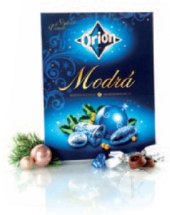 